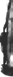 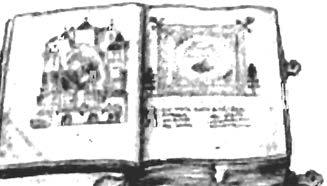 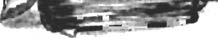 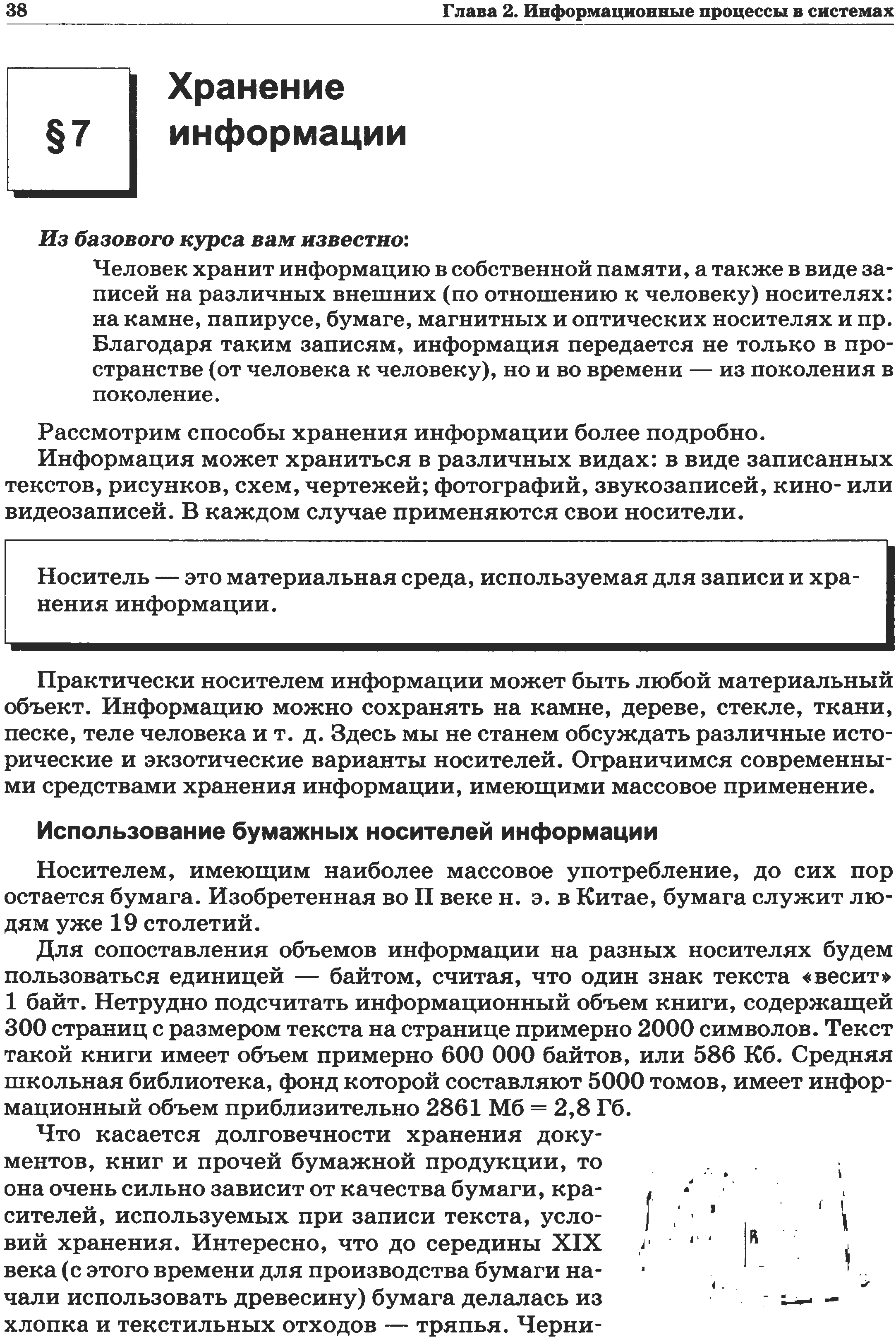 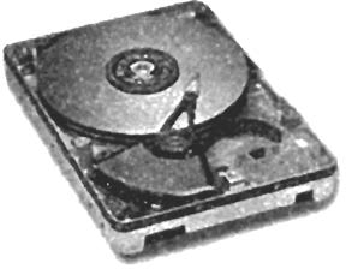 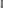 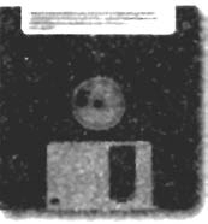 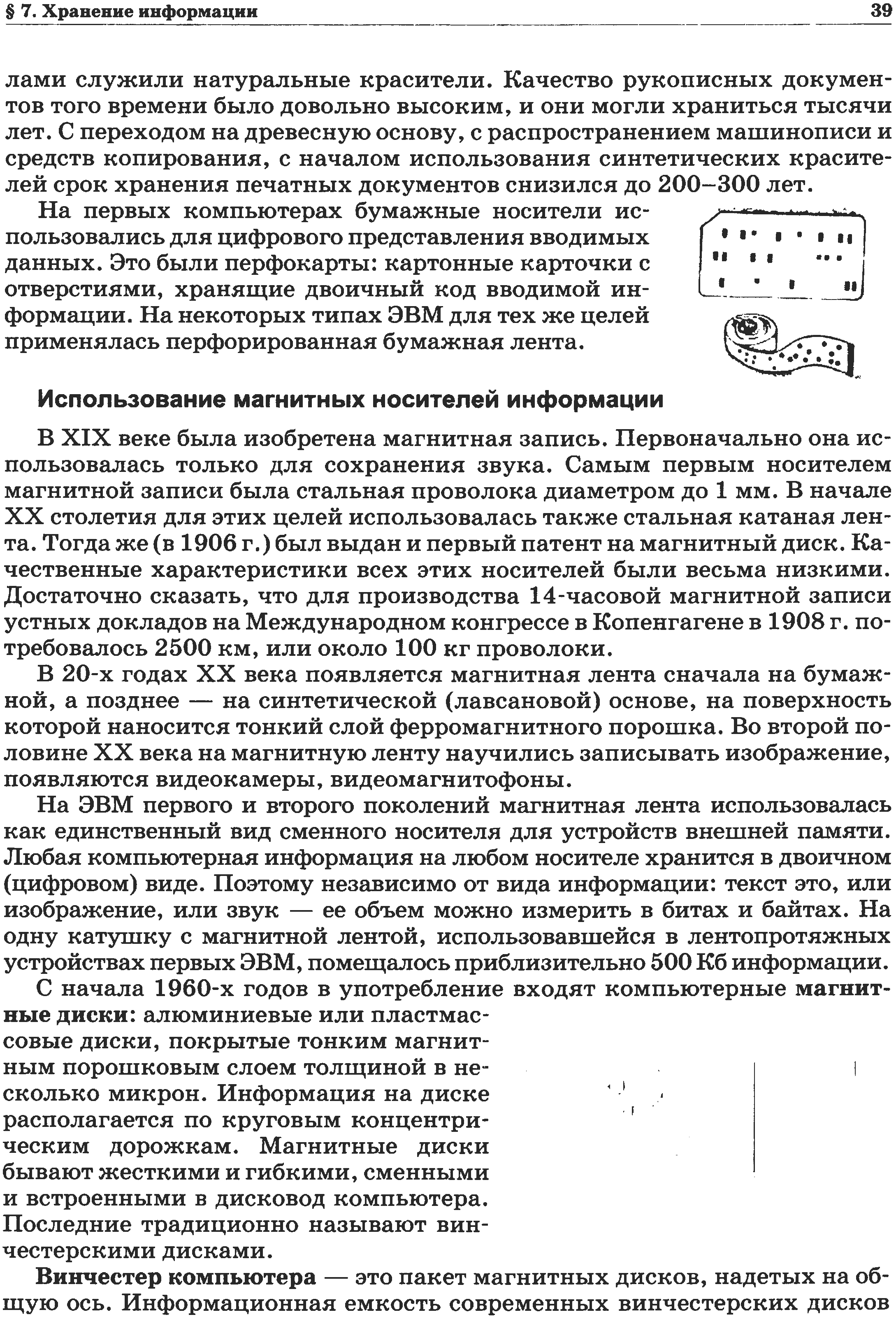 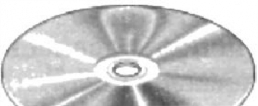 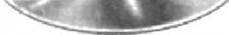 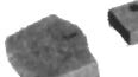 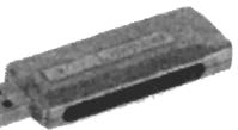 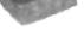 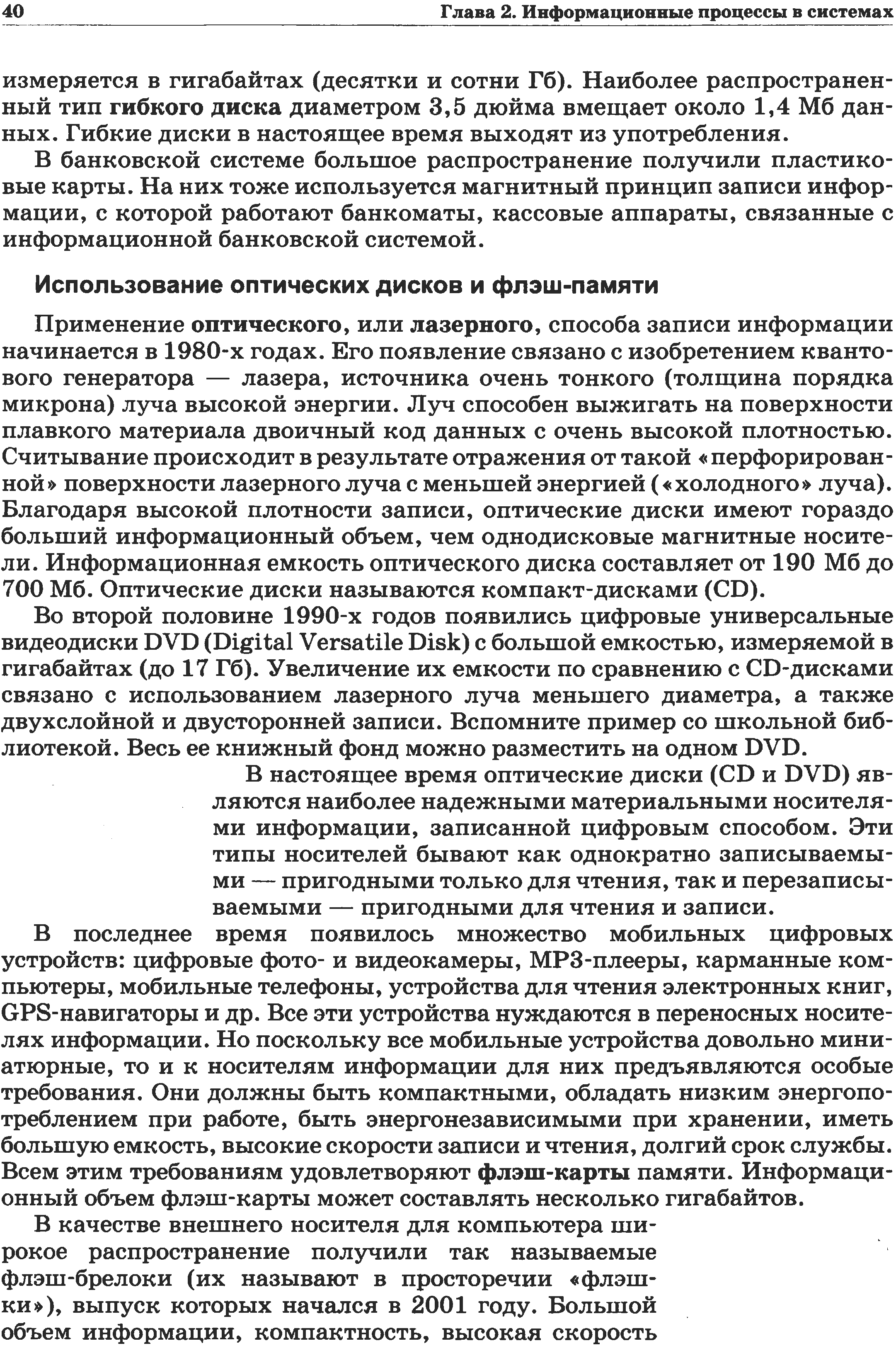 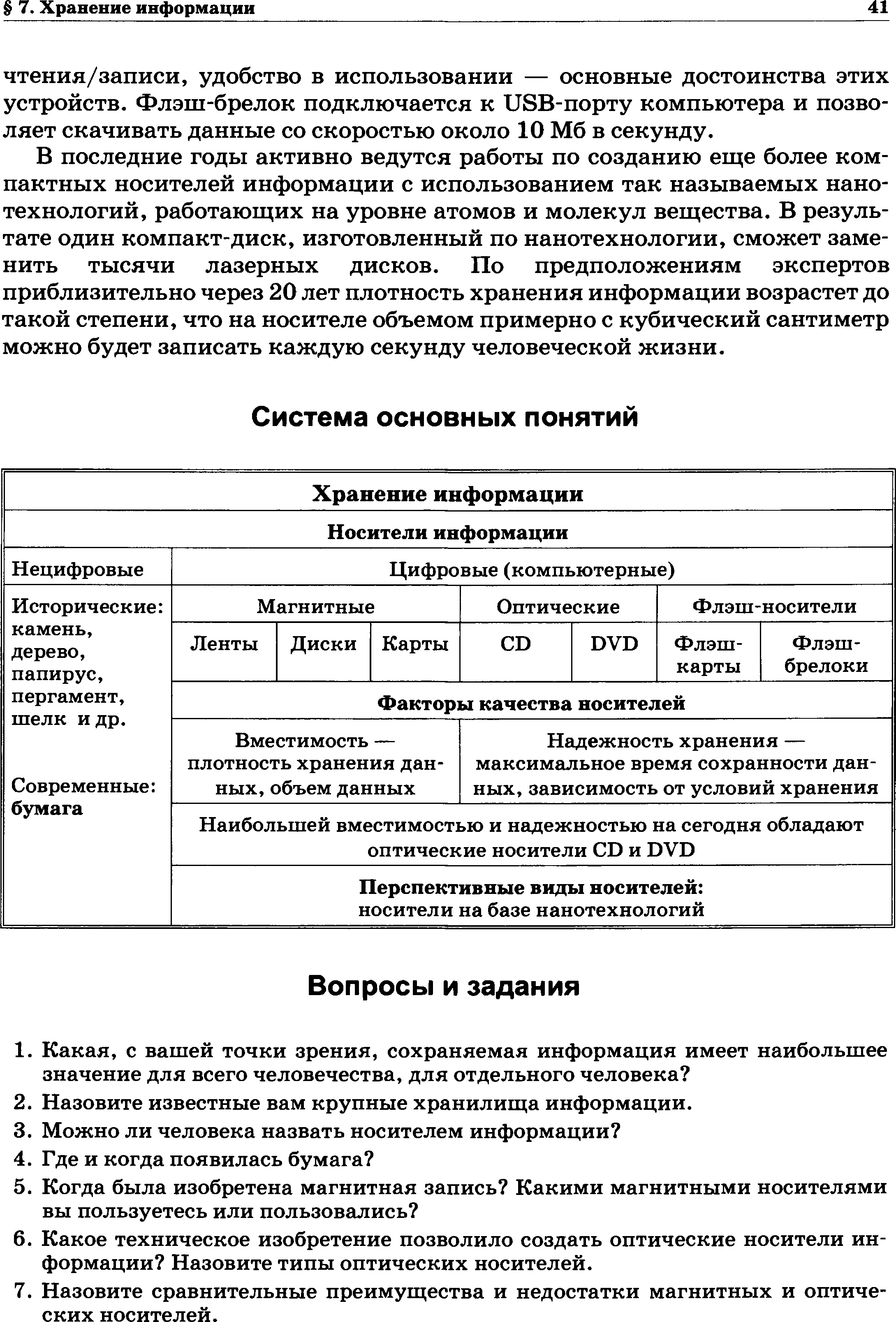 Задание.Сделать конспект темы «Хранение информации».С помощью данной темы заполнить таблицу в текстовом редакторе.Заполни пропуски, используя полужирный курсив.Носитель – это ____________ среда, используемая для записи и _____________ информации.Первое поколение ЭВМ основано на __________________.Второе поколение основано на _______________________.Все выполненные задания отправить до 22.04.20г. до 18 00 по адресу: leshenko410@mail.ru.Носители информацииНосители информацииНосители информацииНосители информацииНосители информацииНосители информацииНосители информацииНосители информацииНецифровыеЦифровыеЦифровыеЦифровыеЦифровыеЦифровыеЦифровыеЦифровыеМагнитныеМагнитныеМагнитныеОптическиеОптическиеФлеш-носителиФлеш-носителиПлюсы носителей информацииПлюсы носителей информацииПлюсы носителей информацииПлюсы носителей информацииПлюсы носителей информацииПлюсы носителей информацииПлюсы носителей информацииМинусы носителей информацииМинусы носителей информацииМинусы носителей информацииМинусы носителей информацииМинусы носителей информацииМинусы носителей информацииМинусы носителей информации